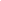 Teacher: Ezzat Hassan                      Mentor High School	           Grade level: Arabic 1                             Lesson title: Zoo AnimalsAdapted from Tomlinson and McTighe, Integrating Differentiated Instruction + Understanding by Design, ASCD,Step 1—Desired ResultsStandard Outcomes for Learning (ACTFL Standard 1.1)—Answer’s the question, what should students know, understand, and be able to do as a result of the lesson? By the end of the lesson, the students will be able to: Know some zoo animals’ names. ( lion,panda, elephant, giraffe, zebra and tiger)Learn some more adjectives related to animals.(fast, lazy, big , long neck)	Make sentences that describe animals.Watch a video about animals and write down their names.Step 2—Assessment EvidencePerformance task—What will students do to show what they have learned?Can point and say the names of animals.Can compete in a Fly Swatter game.Can read and match the names of animals with their pictures.Can read and match the animals’ names with their adjectives.Step 3—Learning PlanLearning activities - Answer’s the question, how do I teach it? Materials needed:- PowerPoint presentation                  - Flash cards- Props                                                    - Fly Swatter game.        - Handouts.                                   .          - Musical Chairs game                             Learning activities: Warm-up: When did you last go to the zoo? What did you see there? Which animals did you like best?Introduction to lesson: I begin the lesson by  introducing the word zoo in Arabic and then use the props of animals that I have. I show the students each prop saying its name aloud then I throw it to a student. All the students repeat after me. Making sure all the students can say the name of each animal, I teach them how to say “I saw + the name of an animal + in the zoo.” and “ The + animal is + adjective”            3. Guided practice:I show the students the PowerPoint presentation about animals asking them to spell each name and read it.I ask groups of threes to come to the board for a Fly Swatter game; one of them to say the word aloud and the other two to compete.I give the students handouts to read and match each animal’s name with its pictureAnother handout to match animals names with adjectives.             4. Review: The students watch a video about some animals and say how many animals they watch and their names in ArabicClosure/ extension: Students say two sentences about the animal they like describing it.Students play Musical Chairs game, but this time we use zoo animals and the word zoo .Step 4—ReflectionWhat happened during my lesson? What did my students learn? How do I know? What did I learn? How will I improve my lesson next time?The lesson went on very well and most of the students could say the Arabic names of some zoo animals and their adjectives ( 6 animals). They could ask and answer each other. Over the next days, I am going to teach them Arabic names of the other zoo animals ,using the same techniques. 